ANEXO VMODELO DE DECLARAÇÃO DE PERTENCIMENTO E RECONHECIMENTO	Eu, ____________________________________, natural de _______________, filho (a) de ___________________________ e ________________________________, me auto reconheço como indígena da etnia _______________________, nascidos (a) na Aldeia _____________________ em ______ de ____________ de _______.	Descrevo abaixo algumas das atividades que exerço na aldeia e minha relação com o povo a que pertenço, bem como os motivos que me levaram a me inscrever no Processo Seletivo Simplificado 00_/2023____________________________________________________________________________________________________________________________________________________________________________________________________________________________________________________________________________________________________________________________________________________________________________________________________________________________________________________________________________________________________________________________________________________________________________________________________________________________________________________________________, _____/_____/_____(local e data)__________________________________________Assinatura do candidato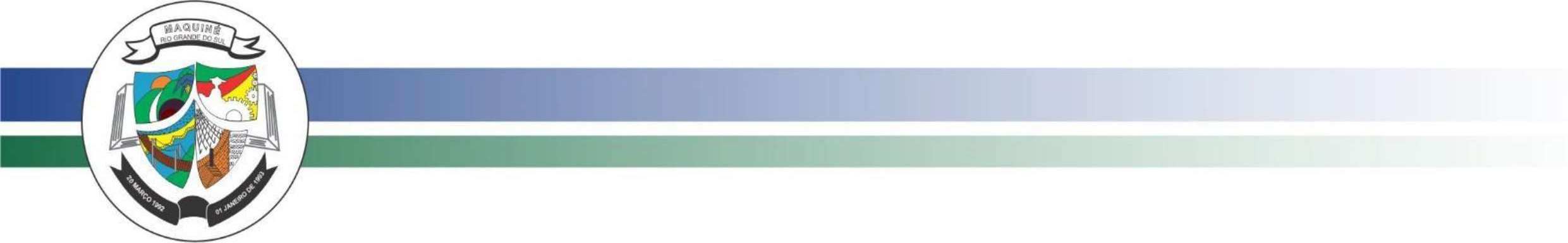 